Properties of QuadrilateralsProperties of QuadrilateralsProperties of QuadrilateralsProperties of QuadrilateralsRecognizes that quadrilaterals have 4 sides and angles that sum to 360°.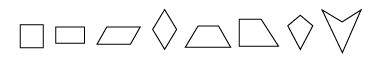 “I recognize the shapes by name. From left to right: square, rectangle, parallelogram, rhombus, isosceles trapezoid, trapezoid, convex kite (dart), and concave kite.”Understands that quadrilaterals can be classified using 
geometric properties.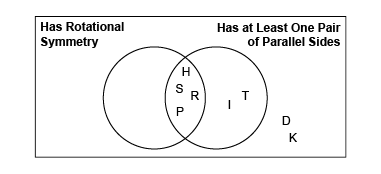 “I sorted the quadrilaterals using the properties of rotational symmetry and at least one pair of 
parallel sides.”Sketches and identifies quadrilaterals when given 
specific properties. 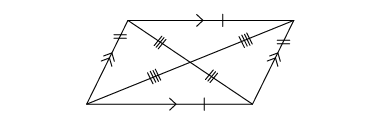 “I drew a parallelogram that has opposite sides equal and parallel; opposite angles equal; and rotational symmetry of order 2.”Sketches, defines, and analyzes quadrilaterals using common geometric properties.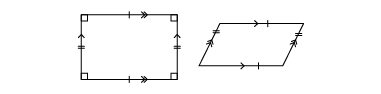 “A rectangle is a parallelogram because it has opposite sides equal and parallel. A parallelogram is not a rectangle because it does not have 4 right angles.”Observations/DocumentationObservations/DocumentationObservations/DocumentationObservations/Documentation